The Efficacy of fractional CO2 laser in management of surgical wound scars A Dissertation  submitted  to the    for  Postgraduate StudiesIn  partial  Fulfillment  of  the  requirements  for  the  degree of  High  Diploma  of  Laser  in  Medicine / plastic  surgeryByAbbas Mohamed Sahun2012  A. B.                                                                 1434 .Hبسم الله الرحمن الرحيم ( لقد خلقنا الانسان في أحسن تقويم )صدق الله العلي العظيمسورة التين الآية (4)Examination Committee CertificationWe certify that we have read this dissertation(the  efficacy of fractional  co2 laser in management of  surgical wound  scars), and as examining committee we examined the student in its content and in our opinion it is adequate with the standards as a thesis for the degree of Diploma in Laser application in Medicine.	Signature :  		                         	Signature :Name : Dr.Lutfi  Ghulam  Awazli                          Name : Ahmed  Abdul  Razzaq  Abbood  F.I.C.M.S , HD.L.M                                                    M.B.Ch.B       F.I.C.M.S                                                      Scientific  Title :  Instructor                                     Scientific  Title  :   Lecturer         Address : Institute of laser for                              Address : AL-Nahrain college of medicine                                      postgraduate studies                                              ( plastic surgeon )Date :    /   /2012                                                                             Date :    /   /2012    Date :      /   / 2012                                                                         Date :   /  /2012Approved by Deanship of institute of laser for postgraduate studies ,  Signature :Name : Ali  Shukur  MahmoodScientific  Title : Assistant Professor .Address : Acting Dean of the institute of laser for postgraduate       of   Date :     /   / 2012  DedicationTo my motherAbbasACKNOWLEDGEMENT-----------------------------    I would like to express my sincere gratitude to the staff of Institute of laser for postgraduate studies / University of Baghdad  for their grate  help in completion of this study specially  Assistant  professor  Dr. Hussain A Jawad who taught me what is light & how to deal with medical lasers , Dr. Ali Shukur Mahmood  who taught  me how to deal with  laser in a safe  manner, & Dr Zainab for learning me the  principles of  laser  work.  This  work  would  not  have  been possible without the help , suggestion  and       guidance  of  Dr. Abdul  Khaliq  S. Elqurishy.                                                                                     I would  like  to  extend  my  sincere  thanks  to  the  staff  at – Al-Wasti  teaching  Hospital  especially  Dr. Naseer Al-Sudani   .IAbstract Object:    To  assess  the  safety  and  efficacy  of  ablative    fractional  co2  laser treatments  for  surgical  scarring  .Design :    In  this  study , each  scar  received  3  treatments  and  3  months  follow  up.Patients :-                                   Seventeen   patient  ( 12  women, and  5  men ) with  various  skin  types  , I  to  IV  , aged  3  to  48  years , presents  with  20  scars  between  June  and  October  2012 , in face , abdomen , breast , thighs , legs and hands  completed  all  3  treatments  by fractional Co2 laser and  3 months  follow  up.Main  outcome  measures :-   Ery thema  ,itching  , pain  ,tenderness , crusting,  edema  and  petechiae  where  evaluated  on  each  visit  and  patient satisfaction.IIResults :-   The adverse  effects  of  treatment  were  mild  to moderate  ,  no  scarring  or  delayed  onset  hypopigmentations  was  observed,    patients have  demonstrated  improvements  in  skin  texture  and  reduction  of  pain  and  discomfort   and  improvement  of  tenderness and  hardness  of  the  scar  which  become  more  soft  and  mature .Conclusion  :-   The  fractional  co2  laser  treatment  represent  safe  , effective  treatment  modality  for  improving  scar  quality , texture,  maturation  and  appearance.   The  use  of  a co2  laser  enables  the  creation  of  qualitative  improve  cornets  and  minimizes  patient  down  time  and  the  risk  of  serious  adverse  effects  , reported  by  patients  and  investigators  in  this  study.    IIILIST  OF  ABBREVIATION CO2 : Carbon  dioxide 	 meter	nm : Nanometer = µm : micrometer = 1×   meter Nd : YAG : Neodymium  yttrium  Aluminum  Garnet ›    : more  than‹    : less  than Er  : YAG : Erbium Yttrium  Aluminum GarnetW : Unit  of  power Cw : Continuous wave Hz  : Hertz  ( the unit  of  frequency ) Sec : Second ( unit  of  time ) AFR : ablative  fractional  resurfacing MTZ  : microthermal zones FP  : fractional  photothermolysis  IVLIST OF CONTENTAcknowledgement ………………………………………………………………………… IAbstract ………………………………………………………………………………………. II, IIIList  of  abbreviation ……………………………………………………………………….IVList  of  content …………………………………………………………………………. V, VI,VIIList  of  tables  ………………………………………………………………………………… VIII 		List  of  figures  ………………………………………………………………………………. IXChapter  one : Introduction and basic concepts 1.1 Introduction ……………………………………………………………………………. 11.1.1 Aim  of  the study  ………………………………………………………………… 31.1.2 Anatomy & Histology of skin …………………….. 41.1.3 Epidermis ………………………………………………………………….. 41.1.4 basement membrane …………………………….41.1.5 dermis …………………………………….41.2  THE TREATMENT OF THE SCARS:   ………………………………………………… 5    1.2.1  IMMEDIATE POST-OPERATIVE MANAGEMENT OF A SCAR …..6                        1.2.2 Conventional  treatment    ……………………….. 9V1.2.6 dermabrasion………………………………………………………………….101.3  Laser basics ……………………………………………… ………….………………….. 12 1.3.1 Laser  delivery ………………………………………………….……………………. 121.3 Laser  tissue  interaction ……………………………………..……………………. 14 1.6  uses of  laser in plastic  surgery ………………………………………….…… 191.7 Laser  safety …………………………………………………………………………….. 28Chapter  two : Patients  Materials  and  Methods 2.1  Introduction  ……………………………………….…………………………………. 332.2  materials ……………………………………………………………………………………. 35 2.3 Patient  selection ……………………………..…………………………………….…. 39 2.3.1 Pre operative  consultation ………………..………………………………….. 392.4 procedure & method ……………………………………………….……………. 402.4.1 post treatment care & follow up ………………………………………….41 VIChapter  three : Result and  Discussion 3.1 Results ……………………………………………………………………………………… 423.2 discussion  …………………………………………………………………………………55  3.3 conclusion ………………………………………………………………………583.4 recommendation & future work …………………………………….. 59References………………………………………………..VIILIST  OF  TABLESTable 1.1 Thermal  effect of  laser radiation …………..…………….……..16Table 1.2 Some medical lasers and their wavelength………………..…. 20  Table 1.3 The most commonly used  laser for treatment of vascular lesion...25Table 1.4 Lasers with plastic surgery  applications…………………..……26Table 1.5 Clinical conditions treated by different types of laser.…..27Table 1.6 : Laser hazards……………………………………………….……………28                       Table 2.1  No.  patients distribution  according to  sex  group…………33 Table (2-2) No. patients distribution  in relation to age group…………33   patients  in  relation  to  the  site  of  surgical  scar….34  No. Table (2-3) Table (2.5) Co2 laser specifications…………………………………………..36VIIILIST  OF  FIGURESFig  1.1 : section  of  human  skin  ……………………………………………….……… 3Fig  1.2 laser tissue interaction………………………………………………………….14Fig 1.3.( a & b ) Wavelength  dependent  and  Wavelength  independent  interaction  mechanism…………………………………………………….…………….. 15 Fig  2.1 CO2 laser system………………………………………………………………... 35Fig  2.2 Co2 articulated arm …………………………………………..………..……… 37Fig  2.3 Materials used in study ………………………………..…………..………… 38 Fig  ( 3.1 ) to ( 3.11 ) patients photos ……………………………pp:- 44 - 54 IXCHAPTER  ONE  Introduction  and  Basic  Concepts1.1  introduction   Surgeons in general ,and especially plastic surgeons, are highly concerned not only with how to obtain a fast surgical wound closure , but to have a flat minimal scarring with no suture marks on its sides or a prolonged wound inflammation process (Grabb & Smith) (1).                                                                         Carbon dioxide (CO2) lasers have been successfully used for many years to treat surgical, atrophic, and acne scars. High-energy short pulses from the 10 600-nm CO2 laser rapidly vaporize water, intracellularly and extracellularly, which creates precise levels of tissue ablation and minimizes extraneous dermal injury and scarring. Resurfacing with the CO2 laser ablates and smoothes the skin surface to precise tissue depths, and the deeper thermal coagulation of the dermis drives robust remodeling and neocollagenesis, which correspond to clinical improvement in atrophic scars.(2). For decades many surgical procedures have been done using traditional instruments but can now be performed with lasers that offer significant advantages to the patient : such as less  bleeding or no bleeding at all ("bloodless surgery ") , no scarring , much greater speed of treatment , much less pain of treatment so that little if any anesthesia required  less postoperative swelling , and faster healing and recovery  .( 3 )        The advent of fractional photothermolysis (FP) revolutionized the field of laser surgery by delivering light energy in a unique beam pattern light to create columns of tissue coagulation in a pixilated pattern (also known as microthermal zones [MTZs]) just below the skin surface. These MTZs are separated by healthy, untreated tissue and protected by an intact overlying epidermis. Density and depths of MTZs can be modified according to the desired clinical result. The presence of an intact overlying epidermis and healthy tissue surrounding each MTZ results in rapid healing and significantly shortened recovery timeThe most commonly observed posttreatment adverse effects of FP are transient and mild and include erythema, edema, dryness, pruritus, and bronzing.(4).11.1.1 Aim of the studyTo assess  the safety and efficacy of fractional CO2 laser in surgical scarring management.  2                                                                                 1.1.2 Anatomy And Histology  of SkinThe Skin  is  a complex  organ  covering  the  whole  surface  of  the  body  and  it  consists  of  epidermis , basement  membrane  , dermis  and  skin  appendage ,              fig . (   1.1  ) .(5)Skin  is  the  largest  organ  of  the  body  with  superficial  area    between  10000  and  18000  cm2   in  the average  adult , accounting  for  approximately  15%  of  the  total  body  weight . (  6  ) 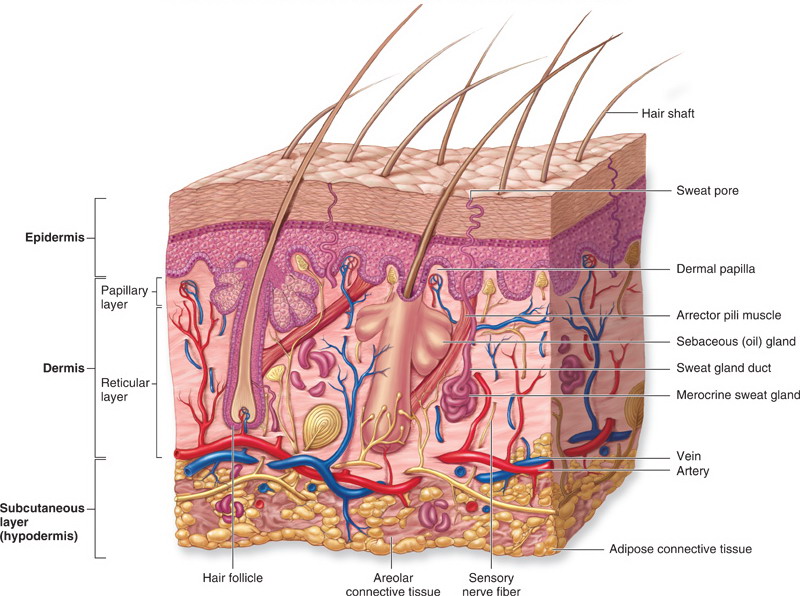 Fig  (  1.1  ) : Section  of  human  skin	3            1.1.3  EpidermisThe  most superfacial  layer  is  made  up  of  stratified  squameous  separated  from  dermis  by  basement  memberance (7)  .         Epidermis  contains  stratified  keratinized  epithelium , which  can  be  divided  into  two  zones  superfacial horny zone and deep generative zone.                                                                                                                  1.1.4 The  Basement  Membrane .The  basement  membrane  is  a thin  connective  tissue  layer  forming  the  dermoepidermal  junction , and  it  appears  as  an irregular  wavy  sharp  line . These  waves  are  due  to  rete  pegs , which  are  inward  projections  of  the  epidermis  into  the  dermis  at  the  dermoepidermal  junction (1) .1.1.5 Dermis    Dermis  is  the  essential  skin , because  epidermis  relays  on it  for  nutrition  and  support  . The  dermis  contains  collagen  and  elastic  fibers , cells  ( fibrolasts , macrophages , adipose  cells , mast  cells  and  lymphocytes ) , blood  and  lymphatic  vessels , nerves  and  skin  appendages . All  these  contents  are  embedded  in  the ground  substance , which  consist  of  interstitial  fluid ( from  blood  plasma ) and  mucopolysacchrides   . The  fibroblasts  mucopolysacchrides   , yellow  elastic  fibers  and  white  collage  fibers . Collage  fibers  give  the  bulk  and  strength  of  the  skin(9) .41.2  THE TREATMENT OF THE SCARS: 

  Scar evolution leads to three possible abnormalities: scar contractures, hypertrophic scars and keloids. As the quality of a scar is however unpredictable, preventive measures, including the use of  ointments and continuous pressure, should always be taken. The treatment of the three main abnormalities is described. No method is perfect and the aim in the treatment of  scars must therefore be the prevention of abnormalities . According to its pathology, scar evolution leads to the formation of three different types of abnormality:  scar contractures   hypertrophic scars   keloids       The evolution of the scar depends on various factors, of which some can be altered by therapeutic measures. Others can influence the quality of the scar in a negative way, such as the site of the scar, its healing process, the age, sex and race of the patient, etc.       Nevertheless, the quality of a scar is unpredictable, especially for the first 10-15 days after its appearance. For this reason preventive measures should be undertaken in time to avoid the manifestation of an abnormal .Many observations reveal that from the preventive point of view the combination of this treatment with continuous pressure has encouraging results, especially in extended burn scars.( 10 )       Pressure does not allow the formation of interstitial oedema and restricts the development of new capillaries, For this purpose silicone sheet garments have been invented. They should be applied two weeks after grafting or when spontaneous healing has occur.51.2.1  IMMEDIATE POST-OPERATIVE MANAGEMENT OF                            A SCAR :

Application of fatty and/or cortisone containing ointment and creams 
Reduction of skin tension 
Application of continuous compression 
Splinting 

       Preventive measures for scar formation, especially after skin grafting, include the use of splints, particularly in the neck, the upper extremities and hands. They lead, through immobilization, to a softening of the scar. Immobilization in an extreme extension position, as in burns of the neck, leads to diminished contracture.( 10 )Scar contractures
     The treatment of choice for scar contracture is scar revision, combined with another surgical procedure, according to the localization, extent and shape of the scar. For example, Z-plasty can redirect the scar and reduce skin tension. If on the other hand the scar contracture leads to a restriction of the full range of motion, skin grafting or the use of a flap is indicated to cover the tissue defect.( 10 )6Hypertrophic scars

        It is clinically very difficult to differentiate them from keloids arising from sugical wounds, although they are different pathological entities. Hypertrophic scars always develop when the primary excision is delayed more than 10 days post-bum. Due to aseptic inflammation, it is not advisable to operate before the first 8 months, unless the scar causes functional disorders. Mean while, various conservative measures can be applied, depending on the scar extent.         Localized scars of small extent are usually treated with steroid injections. The use of an air-jet apparatus ("dermo-iet") is more efficient than the injection with an ordinary needle. With such a needle it is more or less impossible to inject the medicine intralesionally, because of the fibers density. The jet-apparatus has the property of having the appropriate pressure, and the moment of "firing", to insert the medication intralesionally. It seems that the main advantage of the dermo-jet lies in the pressure, which causes a destruction of the irregularly woven fibers. It seems that steroids are also necessary, although it causes a destruction of the fibers. The response to the treatment should be evaluated after the second session, when the hypertrophic scar become soft and itching disappears. The treatment continues in sessions till the scar becomes thinner and softer. The color change is the last of the symptoms to be restored and is observed some months after the treatment is finished.
      The surgical treatment varies depending on the extent and the site of the hypertrophic scar. Small scars can be revised and removed, the defect being covered by local or distant flaps. In extensive scars tension should be released primarily, because the scar will not soften and more importantly constant irritation may lead to the formation of precancerous lesions. 7Small and multiple hypertrophic scars should be treated by dermabrasion. Avoid applying this method during the late spring and summer time with people of dark colored skin, since sun irradiation can result in deeper coloured areas of the skin. In our experience the results are not very satisfactory when dermabrasion is applied to people of darker skin, since it results in a whitish skin area.( 10.11 )

Keloids 
    Irradiation should not be considered the therapy of choice in benign lesions and in particular in keloids, because of its serious side effects. The combination of excision and post-operative irradiation seems to have good aesthetic results without being of any harm to the patient.

         The application of continuous compression as well as of steroids is unfortunatelly not efficient for the treatment of keloids. The use of the Co2-laser to excise the keloid combined with local compression has been recently applied but the results are not encouraging.

        The removal of the keloid and coverage of the defect with skin grafts or flaps, combined with continuous compression, seem to be the method which brings the most satisfactory results, and the fewest recurrences.
        In conclusion, the treatment of scars cannot be generalized and should always be individualized for each person. It should be stressed that efforts to treat bums must always include the consideration of facing a future disfiguring or disabling scar.It is evident that none of the above methods gives perfect results. For this reason the main aim in the treatment of burn scars is to limit their development by performing an early excision of the primary bum wound. ( 11)81.2.2 Conventional  treatment  1.2.3 Drugs : 1- contractubex  gel 2- silicon  containing  gel 3- Bepanthin  cream  and  gel 4- Steroid 5- Silicon  sheets  6- Soft  tissue  filler(1)  1.2.4  Surgical excision :  1.2.5 Derma  planning :91.2.6  Dermabrasion :       Dermabrasion  involves  mechanically  resurfacing  the  skin  with  an  abrasive  tip  driven  by  a high –speed  rotary  hand  engine  . Either a wire  brush  or  a diamond  fraise  may be  used  as  the abrading  tip  to  create  an  open  wound  that  heals  by  secondary  intention .It  is technique  dependent  and  the  can  be precisely  controlled . The  epidermis  is  entirely  obliterated  and  there  is  partial  removal  of  the  dermis , which  undergoes  incomplete  regeneration .(1)1.2.7  Chemical  peel :-         Superficial  peeling  agents such as Jessner  solution, Unna  paste , salicylic acid , and the alpha-hydroxy  acids  penetrate to  the  epidermal-dermal junction . Medium –depth  peels  penetrate  deep  to  the  epidermal-dermal junction  and  include trichloroacetic  acid ( 35%).( 1 )101.2.8 Laser therapy :-    Lasers are one of the most significant technological developments of the twentieth century . lasers are machines that produce a pure and intense form of light that occurs naturally nowhere in the universe . The special properties of lasers have been used to great advantage in medicine and surgery  . Many modern surgical procedures would be impossible without laser instrumentation . Surgical lasers produce specific effects that enable precise targeting of abnormal or unwanted tissue while sparing the " good " tissue(9).111.3  Laser  BasicsIntroduction   1.3.1   The term laser is an acronym  for  light  amplification by stimulated emission of radiation . In 1917 , Einstein introduced the concept of stimulated  light emission . The  first laser was developed  by Maiman in 1959 using a ruby crystal to produce red light with 694 nm wavelengths . In 1963 , Dr.Leon Goldman pioneered  the use of laser for cutaneous application by promoting ruby laser treatment for a variety of cutaneous  pathology .The development of argon laser , Nd :YAG laser and carbon dioxide ( CO2 ) laser soon followed and served as the focus of cutaneous  laser research during the next two decades . Dr. Parrish revolutionized  cutaneous laser surgery  in 1980s with the introduction of the theory  of selective photothermolysis  .  (12 )1.3.2 Laser delivery     Transmission of laser cavity to the tissue is provided by one of three devised articulated arms optical fibers or micromanipulators    Articulated arms direct laser energy from the laser cavity to the desired location through a series of hollow rigid tubes with reflective of the laser wavelength being transmitted so that coherence and power are maintained allowing the fine focusing of the exiting beam . 12   Several limitation remain in articulated arm systems despite recent advances to improve    their mobility articulated arms are somewhat cumbersome to use in a clinical setting .the mirrors are easily misaligned when either the laser  device or the articulated arm is disturbed .despite the aforementioned  limitation carbon dioxide or Er. YAG lasers almost exclusively utilize articulated arms because their infrared wavelength are not transmissible along the currently available optical fibers .  Both articulated arms and optical fibers can be coupled through a microscope  with a micromanipulator which provides a controlled means of moving the laser beam across the surface of human skin .the micromanipulator can also be coupled with a computer for completely perprogrammed and precise skin  irradiation .(  13 )1.3.4  Laser  Parameters :The  parameters  that  determine  the  type  of  laser  tissue interaction  are :1- Wavelength : expressed  in  meter unit ( m )  which  determines  the  penetration  depth  which  is  affected  by  scattering  and  absorption  . Penetration  depth is  difficult  to  be  precise  because  of  the  optical  properties  between  individual  varies  such  as  condition  of  skin , age , hydration of  skin , blood  and  fat  content 2- Power  Density ( PD) (Irradiance) :- Out  put power  are expressed in  watts ( W)          Power = energy ( J ) / time ( s )PD  is  one  of  the  most  important  parameter  ; a  surgeon  must comprehend  and  apply  when  using  the  laser . PD  is  the  number  of  watts  per  area  is  usually  expressed  in  watts  per  square  centimeter .The  area  defined  as  the  area  of  the  working  spot  generated  at  the  laser – tissue interaction  . Therefore  power  density  is  equal          PD ( W / cm 2 ) = power (  W ) /  area ( cm2)133- Energy Density :- Energy  are  expressed  in  Joules ( J )          Energy ( J ) = power ( W ) = * time ( s )Energy  density  is  the  total  amount  of  energy  ( J ) directed  to  tissue  during  treatment  4- Pulsed  Repetition  Rate  (  PRR ) :- PRR  are  expressed  in  Hertz ( Hz ).( 14.15)1.3.5  Laser tissue interaction mechanism:       The interaction of laser light with a biological tissue depends mainly on the optical properties of the tissue as well as properties of the laser light.When laser light is incident on a tissue, a part of it is reflected at the surface of the tissue; the remaining part of the laser beam penetrates into the tissue and propagates. While  propagation, a part of it is absorbed and a part is scattered by the tissue. For a tissue of finite thickness, some part of the radiation is transmitted. These physical processes are schematically shown in fig (1.2 ).          		Incident  light       reflection Transmitted                                                                               Figure (1.2 ) Reflection , scattering , absorption & transmission of  laser light when it strikes  a tissue141(a)-Wavelength dependent interaction mechanism2(b)-Wavelength independent interaction mechanismFig ( 1.3a&b) Wavelength dependent and wavelength independent interaction mechanisms   151.3.6 Photo thermal interaction:      In this interaction , absorption of photons energy within  the rotational and vibration levels leads to increase the kinetic energy and collision between the atoms and molecules, so increase in local temperature is the significant   parameter change. Heat generation is  determined b y laser parameters and optical tissue properties, primarily, irradiance , exposure time and the absorption coefficient. According to the tissue temperature achieved, different effects like coagulation, vaporization, carbonization and melting may be distinguished.( 16 )Table(1.1 )Thermal effect of laser radiation .16       In photo thermal interaction, Photo ablation is due to thermal stress as a result of absorption of high intensity laser light photons. In which the photon energy is not high enough for  the molecules  to reach a repulsive state. The molecule is promoted only to a vibration state within the ground level or to a rather low electronic  state including any of its vibration states. ( 16  ) Photo ablation:    In photochemical  interaction , photo ablation is due to bond  breaking, volume stress as a result of absorption of high intensity laser light photons.2-Wavelength independent interaction       mechanisms:a-Photo ablation:    The energetic photons of the laser light decompose the molecules by breaking the bonds at the  impart excess energy for ejection. In this interaction, photo ablation is due to volume stress as a result of bond breaking.     In photo thermal interaction, photo ablation is due to thermal stress as a result of absorption of high intensity laser   light photons.(17)17b-Plasma Induced Ablation:     Interaction of ultra short laser pulses at high intensities causes plasma break down  at the tissue that gain energy will be freed and produce a collection of free electrons and ions called plasma. Rapid expansion of  plasma  creates acoustic and shock waves that combined with latent tissue stress incise the target tissue, producing photo disruption.(13)181.6 Uses  of  laser  in  plastic  surgery Laser in Plastic Surgery:          Since the advent of the first laser, scientists and physicians have been working together to develop medical applications. Each laser has distinct uses depending on the laser wavelength, power output and target chromophore(16 ) (table 1.7).      Laser therapy is not without complications and the safety of both patient and operator must remain paramount. Some of the potential advantages of laser in surgery include: (18,19)-No-touch technique-Reduced blood loss-Limited fibrosis and stenosis-Fiberoptic delivery allowing access to difficult sites.-Potential reduction in spread of metastasis-Fewer instruments in the field (convenience)-Reduced postoperative pain.-Sterilization of the impact site-No interference with monitoring equipment  (compared with some electrosurgical procedures)-Dry surgical field (heamostasis)-Reduced edema (when tissue manipulation is reduced)1912 -Precision (high degree of control over lateral damage – the        quintessential advantage of laser over electro surgery in many        applications)             13-Unique Capabilities - some systems (dermatology, ophthalmology,                                                                                some others) provide a means of treatment either unavailable from                     other technologies, or of significantly better utility.    Lasers are versatile instruments capable of treating an ever increasing array of skin conditions. Various vascular, pigmented, epidermal and dermal lesions can be selectively destroyed by using lasers that correspond to the absorption characteristics of the intended target without damaging normal healthy surrounding skin structure such as epidermal pigment and dermal collagen (16).Table 1.2 : Some Medical lasers and their wavelengths .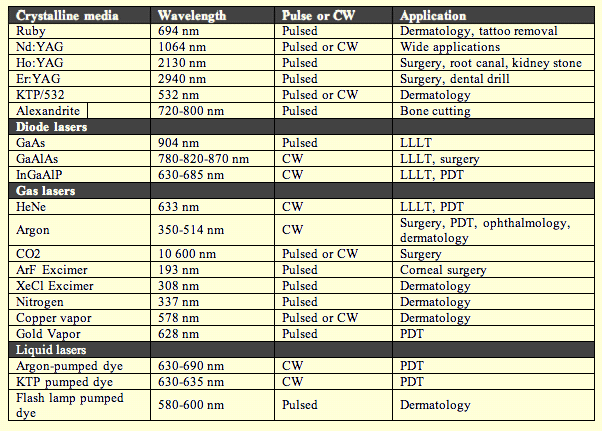 20Laser in medical uses  Laser skin resurfacing It is used to :Treat wrinkles of aging skin of the face Treat surgical scars . acne scare and other scars Laser used : Carbon dioxide laser      Char – free CO2 laser ( 10600 mm) enable precise surface tissue ablation allowing skin resurfacing of wrinkles and removal of surface pigmentary abnormalities about 20-25 um of tissue is removed with each laser pass two different techniques are used .pulsed CO2 lasers and continuous CO2 lasers with scanners . Er: YAG laser     In both laser the prices surface tissue ablation allowing skin resurfacing of wrinkles and skin pigmentary abnormalities . so skin surface color is improved by mechanical removing damage skin . collagen shrinkage and collagen remodeling improve skin texture  ( 20 ).211- Incision   surgery    CO2  laser  acts  as  a  cutting  tool  in  the focus  mode . Its  advantages  over  traditional  cutting  tools  are  decrease  bleeding , decrease  infection , decrease  oedema  and  decrease  pain ; because  during  cutting  laser  seals  vessel  and  nerves. It  is  used  for  patient  with bleeding  disorders  or  patients  taking  anticoagulant  drugs . Also  laser  used  in  highly  vascularised  tissue  or  infected  tissue  as  treatment  of  large  infected  bed  sores .    Nd : YAG   laser  is  also  used  for  cutting  and  coagulation  . Its  advantages  over  CO2  laser  are  better  coagulation  and  delivered  through  fibro- optics . So  it  can be used  with endoscopic  surgery  that  has  been  newly  started  in  plastic  surgery  , as  endoscopic  augmentation  mammoplasty (21) .2- Malignant skin lesions Ablation of the basal cell carcinoma (BCC) by laser it is used in areas where surgical excision affect function or cosmetically no accepted as in the face . Surgical excision of the BCC or SCC (squamous cell carcinoma ) by laser as a cutting tool . Photodynamic therapy (PDT) it is a local treatment relying on the       presence of photosensitizer and oxygen  the subsequent irradiations of the photosensitized tissue with non-ionization laser radiation generate tissue damage. (21)22    The technique is by injecting the photo sensitizer (as HPD2.5-5mg/kg) intravenously or by topical application of the photo sensitizer(as for hair removal ) within few hours of injection it will distributed to all soft tissue except brain after 48-72 hours most of it is cleared from healthy tissue while it remains concentrated in tumor cell (30times the normal tissue ) due to higher affinity the HPD remains inactive until irradiated . usually in day 4-7 by laser (630nm) excitation of HPD will cause type I reaction (free radical ) and type II REACTION (TRANSFER OF EXCITATION energy to oxygen molecules ,causing necrosis of the target tissue     Advantage of PDT are sparing normal skin and resulting in minimal scaring(12,21) .3- Benign skin lesions Rhinophyma  syringioma and adenoma can be removed  effectively by skin resurfacing using CO2 laser.Rhinophyma is excessive thickening of nasal skin usually in alcoholicsand skin graft . Warts can be ablated by CO2 laser to the basement membrane of the skin . also pulsed dye laser (585nm) to coagulate warts . Actinic chelitis can be  treated with minimal scarring using Co2 laser with low energy and defocusing (21) .234- Pigmented skin lesions     Melanin absorb from ultraviolet to near infrared portion of the  electromagnetic spectrum  the highest  selectivity is found in red and near infrared portion . since haemoglobin has less absorption  in this region . also melanin has relatively higher absorption than hemoglobin in blue – green range .Deep dermal pigmented lesions as nevus of ota and blue nevi, required longer wavelength laser for better penetration as Q-switch ruby (694nm, 20-40ns) Q-switch alexandrite (755nm 50-100ns) andQ-switch Nd: YAG (1064nm, 10 ns ). Epidermal lesion as lentigo simplex . solar lentiginous and labial melanocytosis maculesrespond to short wavelength  as green pulsedye laser (510nm. 300ns ) frequency doubled Nd: YAG (532nm 10ns) andQ-switch ruby (694nm ,20-400 ns ) .(21).5-Vascular lesions     Laser is used to coagulate blood in the target abnormal veesels and selectively destroy vasecular lesions hemoglobin is used as an endogenous chromophore with high absorption of visible laser and peak in yellow portion (577 nm)(20). 24The table (  1.3 ) the most commonly used laser for treatment of vascular lesion 6- Striae  distensea       These stretch marks are due to steroid .due to rapid increase in size as pregnancy or due to rapid increase of weight in obesity . stretching cause destruction of elastic fibers in skin and striae  distensae formation . The conventional medical treatments as tretinon are not effective .pulsed dye laser (585 nm ) with a large spot size and low flounce is beneficial (12) . 257-Killods and hypertrophic scars    pulse dye lasers (585nm) decrease vascularity of the lesion and cause rapid atrophy .Diode laser (910nm) and Nd: YAG (1064nm) penetrate deeply and cause necrosis the lesion and atrophy . able (  1.4   )Lasers  With  plastic  surgery  application  T      ------------------------------------------------------------------------26Table (1.5 )Clinically   useful  lasers  and  other  phototherapy271.7 Laser safety   Laser safety for both the patient and operating room staff, including the surgeon, has become a complex issue due to the wide variety of wavelengths, maximum power levels and delivery methods available in today's medical lasers.    Hazards from the laser include direct and indirect (reflected) beam exposure; fire hazards; smoke produced by vaporization (containing pathogen and chemical toxins); as well as the standard safety measures needed for electrical and electronic equipment .Table 1.9 summarizes laser hazards:(22)Table 1. 6 : Laser hazards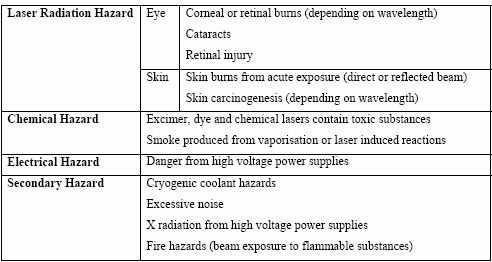 28        Generally speaking, all laser devices and systems are classified into 4 classes. Medical lasers, which are Class IIIB and IV lasers, are available in all wavelengths, ultraviolet to infrared, and by definition operate at high power levels.      They are a possible hazard to eyes and skin and tissue heating may produce a smoke plume. Potential damage to the skin and parts of the eye are well documented and understood. Eye damage falls mainly into two categories: damage to the retina by visible and near infrared wavelengths and to the cornea by far UV and infrared.    In those laser systems, The American National Standards Institute requires the laser key to be stored separately from the laser to prevent unauthorized use. Patients and all personnel present must wear wavelength specific safety goggles. There should be a limited number of entrances to the laser suite, each marked clearly with a laser warning sign. An extra pair of safety goggles should be left outside the door in areas of high traffic, such as an operating room. Treatment around the eyes may require using corneal eye shields. The patient should be further protected with wet drapes or crumpled aluminum foil (to reduce the risk of reflected laser light) .A laser-safe endo tracheal tube should be used when lasing in or around the oral cavity.(23)   The lowest possible fraction of inspired oxygen should be used to decrease the risk of an inhalation or flash burn. Exhaled oxygen can ignite singed nasal or lip hairs when using the CO2, pulsed yellow dye, or hair-removal lasers in the setting of enriched oxygen delivery. Lasers that create significant laser plume, such as the CO2 laser, should be used with a plume evacuator to prevent potential transmission of live virus particles into the airway of treating personnel. When lasing warts, a viral mask is also highly recommended in addition to the plume evacuator, and the potential viral contamination can be reduced by shaving the bulk of the wart prior to laser vaporization of the base. (24)29. Lastly use of an expensive laser to treat conditions outside its capabilities,or exaggeration or falsification of the treatment outcome for momentary gain is unethical and medico legally dangerous. Patients should have a realistic understanding of the expected results and the risk of treatment, as well as other treatment options .(23,24)30Hazard  evaluation  and classification:    Lasers are classified to describe the capability of a laser system to produce injury to personnel.Class I lasers:    Are low powered devices that are considered safe from all potential hazards . Some examples of class 1 laser use are: laser printers, CD players, CD ROM devices. No individual, regardless of exposure conditions to the eyes or skin, is expected to be injured by a Class I laser. No safety requirements are needed to use Class I laser devices.Class II lasers:    (Visible lasers: 400 to 700 nm) are low power<< 1mW. Visible light  lasers that could possibly cause damage to a person´s eyes. Some examples of Class II laser use are :  classroom demonstrations, laser pointers, aiming devices and range finding equipment. If class II laser beams are directly viewed for long periods of time (Le. > 15 minutes) damage to the eyes could  result . Avoid looking into  a Class II laser beam or pointing a Class II laser beam into another person's eyes.  Aviod  viewing  Class II laser beams with telescopic devices. Realize that the bright light of a Class II laser beam into your eyes will cause a normal reaction to look away or close your eyes. This response is expected to protect you from Class II laser damage to the eyes.(24)31Class IIIa lasers:    Are  continuous wave, intermediate power (1-5 mW) devices. Some examples of Class IIIa laser uses are the same as Class II lasers with the most popular uses being laser pointers and laser scanners. Direct viewing of the Class IIIa laser beam could be hazardous to the eyes.  Do not view the Class IIIa laser beam directly. Do not point a Class IIIa laser beam into another  persons eyes. Do not view a Class IIIa laser beam with telescopic devices; this amplifies the problems.(24) Class IIIb lasers:    Are  intermediate power (cw. 5-500 mW or pulsed 10 J/cm2)  devices. Some examples of Class IIIb laser uses are CW and pulsed dye lasers used in spectroscopy and entertainment light shows. Direct viewing of the Class IIIb laser  beam is  hazardous to the eye and diffuse reflections of the beam can also be hazardous to the eye.  Do not view the Class IIIb laser beam directly. Do not view a Class IIIb laser beam with telescopic devices; this amplifies the problem.Class IV lasers:    Are high power (cw> 500 mW or pulsed > 10J /cm2) devices. Examples of Class IV laser are: Argon ion and Nd  : YAG lasers used to pump CW and pulsed dye lasers . The direct beam and diffuse reflections from Class IV lasers are hazardous to the eyes and skin. Class IV laser devices can also be a fire hazard depending on the reaction of the target when struck. Much greater controls are required to ensure the safe operation of this class of laser devices. Whenever occupying a laser controlled area, wear the proper eye protection  . Most laser eye injuries occur from reflected beams of class IV laser light, so keep all reflective materials away from the beam. Do not place your hand or any other body part into the class IV laser beam. The pain and smell of burned flesh will let you know if this happens. Realize the dangers involved in the use of  Class IV lasers and please use common sense.(23,24).32CHAPTER  TWOPatients ,Materials  and  MethodsPatients ,Materials  and  Methods2.1 INTRODUCTION    In  this  chapter  details  about  the patients,  materials  and laser apparatus  were  used  in  this  study , including:, equipments ,  materials  and  laser    system  used.    All  procedures  have  been  conducted  at  the  laser  center  at  Al . wasity  Hospital   in  Baghdad- Iraq. Between June and October 2012 .       Seventeen   patients  with  twenty    scars  completed  the  three  months  follow  up  visit  after  the  final  treatment  by  scanned  co2  laser . No.  patients distribution  according to  sex  group.                                      Table (2-1)           Table (2-2) Patients distribution  in relation to age group 33Patients  in  relation  to  the  site  of  surgical  scar :   Table (2-3) 342.2 Materials :-2.2.1  laser  device  used  :      Co2  laser system,( 10600 nm ) emits  laser  in  variable  modes (continuous , single  pulsed , Repetitive  pulse ,scanned  , and  ultra pulse ).Figure  (2.1) shows  photograph  of  co2  laser  device .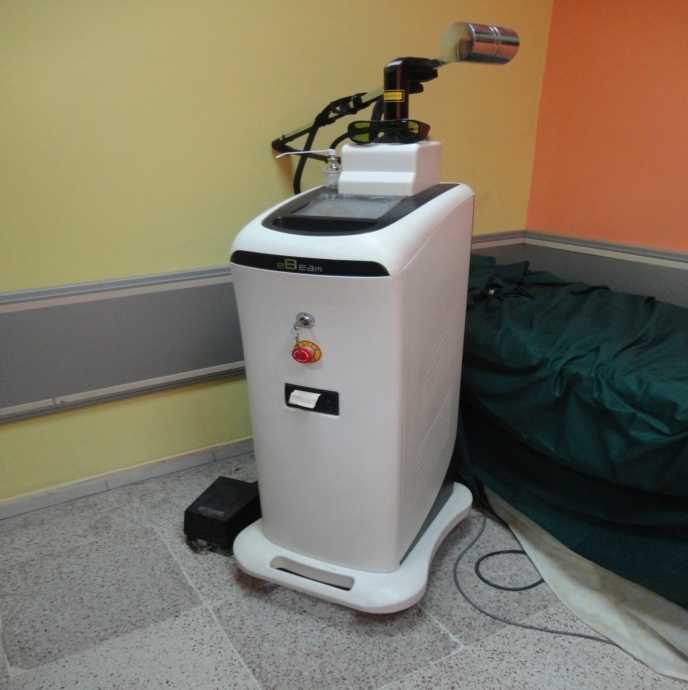 Fig (2.1) Co2 laser system                                    35The  technical  specifications  of  the  chosen  co2  laser  are  shown  in  the  table (2.1) :                                       Table (2-1)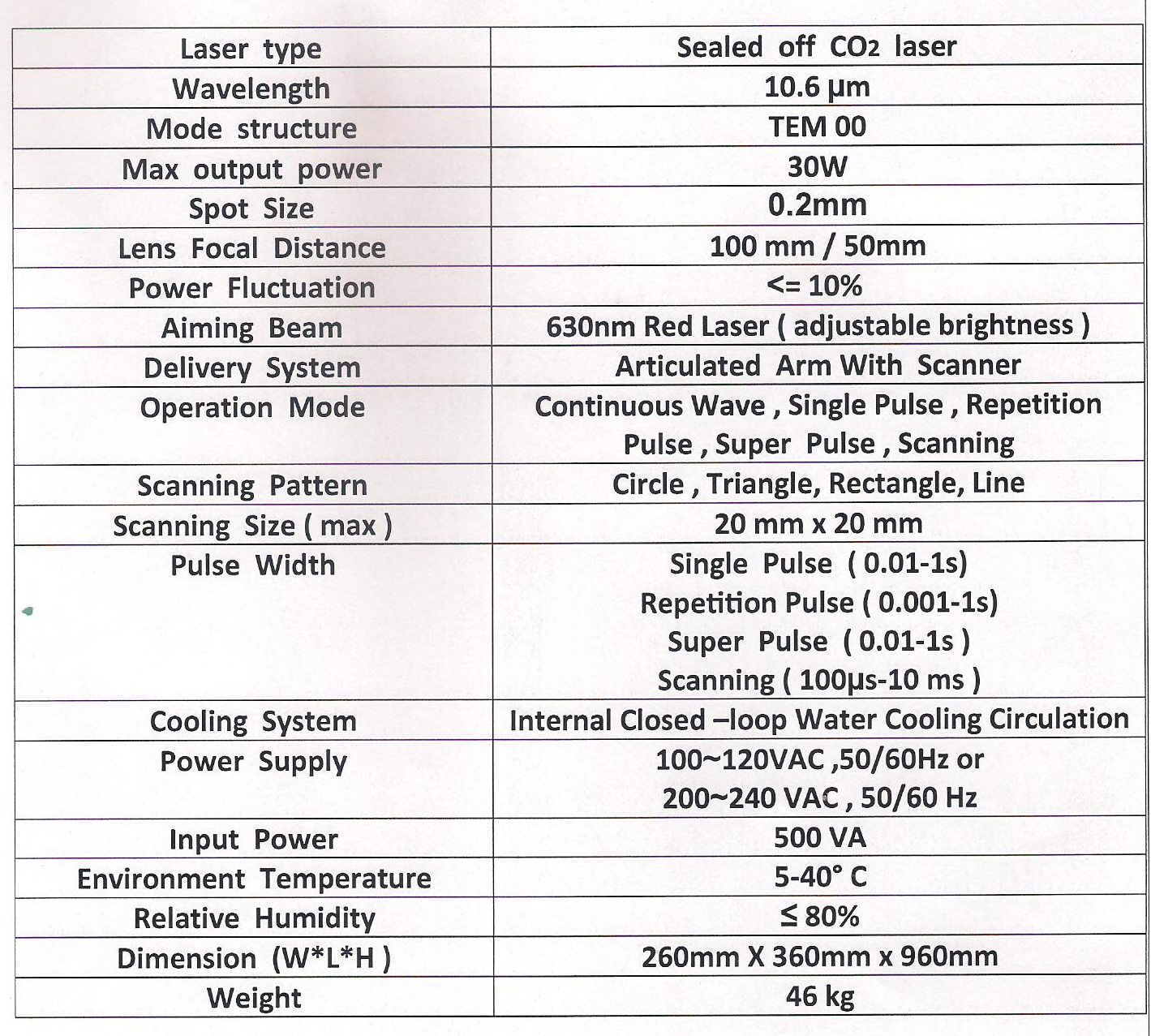 36The  output  of  this  device  was  delivered  to  the  target  site  via  an  articulated  arm   ……fig (2.2)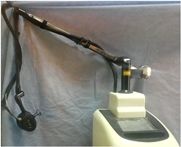 Fig.(2.2) Co2 articulated arm372.2.2.  Other  Equipments  and  instruments :_ Surgical  gowns_  Surgical  gloves_ facial  masks_ sterile  normal  saline  0.9%_ Xylocaine   spray  2%  _ xylocaine  injection 1 %_ eye  protection  goggle  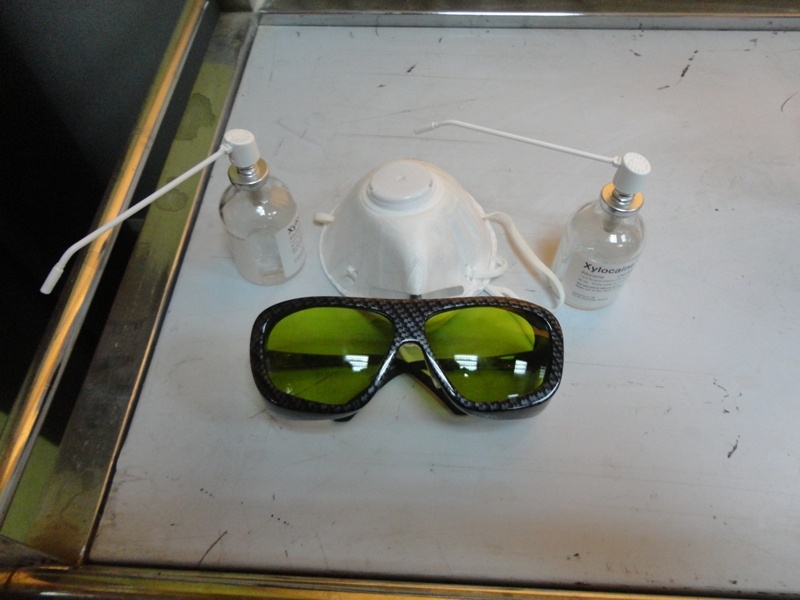 Fig. ( 2.3)  shown  these  material  used  in  this  study.   382.3.  Patients  selection:    A  thorough  history  from  each  patient  about past and present  medical  illnesses  especially  herpes  simplex  to   those  with  facial  scars, any  history  of  previous  medications  used  for  the scar  which  may  important  to  improve  the  result  of  scar,  example  Hydroquinone  4%  cream  or  use  of  fibrinolytic  agent  like  contractubex  gel  (trade  name ).    It  was  imperative  to  examine  the  scar  properly  especially   fresh  wound  scars  where  the  sutures were  taken  off  earlier,  the  examination  include  evaluation  of  any  stitch abscess  or  inflammations  and  dehiscense  which  need  to  be  controlled first .2.3.1  Preoperative consultation :-    Preoperative  consultation  were done  to  find  out  the  patient  expectations  and  agreements  about  the  results , to exclude  those  patients  who  had  unrealistic  expectations . After  the  patients  goals  had  been  discussed and  reasonable  expectation  , informed  consent  was  discussed.  Potential  complications  were then discussed  including ,  pain  and  discomfort  during  and  after  applications  of  laser  therapy  , hyperpigmentation , hypopigmentation  and  redness  which  may  last  few  days  to  weeks  according  to  sites  and  colour  of the  skin.    392.4 . Procedure  and  methods :-2.4.1.  preparation  of  surgical wound scars :-    The  scars  wiped  with  gauze  containing  alcohol , 70 %, and then   anesthetized  with  either  local  xylocaine  spray  2 %  or  subcutaneous lidocaine     hydrochloride 1 % injection  , using a  hypoderm  needle 10  to  15  minutes before  the  procedure.    Prophylactic  acyclovir  hydrochloride  was  not  administered  to  patient  because    no  history  of  herpes  simplex  infection .    Prior  to  treatment  with  co2  laser , moist  drapes  were  placed  around  the  field  and  the  patient s  eyes were  protected  with  proper  eye  shields .    All treatment  were  performed  with  co2  laser  using  scanned  mode  power    ranged  formed  5-10 w  according  to site  of  lesion  .    The  hand  piece  used  to  deliver  the  laser  energy  adjust  to  the  speed  at  which  the  operator  moves which is around 0.5 cm per second , so  each  pass  delivers  the  same  energy , and  usually  apply  1  to  3  passes  per  treatment  area.    Post  treatment  erythema ,  edema  and  petechiae  and   some  time  pinpoint  bleeding are  usually  has resolved  within  one week  to  10 days  after  the  treatment , darkened crusts  on the scar has takeoff also with few days.  40 2.4.2.Post treatment care and follow up:    Soothing agents like calamine cream were applied 2to 3 times per day post treatment and sometimes Bepanthin cream which help the regeneration of epithelium especially when the scars are peeled  a thick crust is formed .    The first visit after one week to two weeks.    If erythema , crust, and edema subsided the second session was planned. The photodecument for the changes of the scars was taken.     Massage of the scars  was  encouraged  to  help  up  the  remove  of  the  crust  and  resolve  the  edema  which  is  usually happened during  the  first week.    41CHAPTER  THREEResults & discussionResults & discussionResults : : 3.1    seventeen  patients  with  twenty    scars  completed  the  three  month  follow  up  visit  after  the  final  treatment  by  scanned fractional  co2  laser .    Post laser  treatment  immediate  erythema  was noted ,  it  usually  subsided  within  5-7  days  . after  the  second  and  third  treatments  erythema  subside  and  it  become  mild  and  by  the  end  of  the  study  nearly  completely  disappeared  .    Edema  was  observed   immediately  after  treatment , which  also  continue for  1 wk  and  then  resolved  with  time  and  massage  in  all  patients , except  in  one  patient  with  nose  tip  skin  graft  after  excision  of  pigmented  nevus  continue  after  3 months  of  the  follow  up.    Post  procedure  petechiae  have  resolved  in  all by  5-7  days  of  the  3  treatments , no  remaining  petechiae  after  6 wks  follow  up  examinations.    In those  patients  with  darkened   skin  type  IV  skin , mild  to  moderate  hyperpigmentation  was  noted  after  all  3 treatments  but  it  resolved  nearly  in  all  patient  within  duration  of  the  study .42    Hypopigmentation  was  noted  for  a days  in  those  patient  with  type  II ,III  skin  types which improved  without  treatment .   Crusting  and  pinpoint  bleeding  tend  to  resolved  in  first  week  of  treatment  except  in  those  with  abdomenoplasty  scar  which  remained  more  than  10 days  .    No  treatment  induced  scarring  was  observed  throughout    the  study  peroid  .No bacterial infections or episodes of viral re activation occur.    43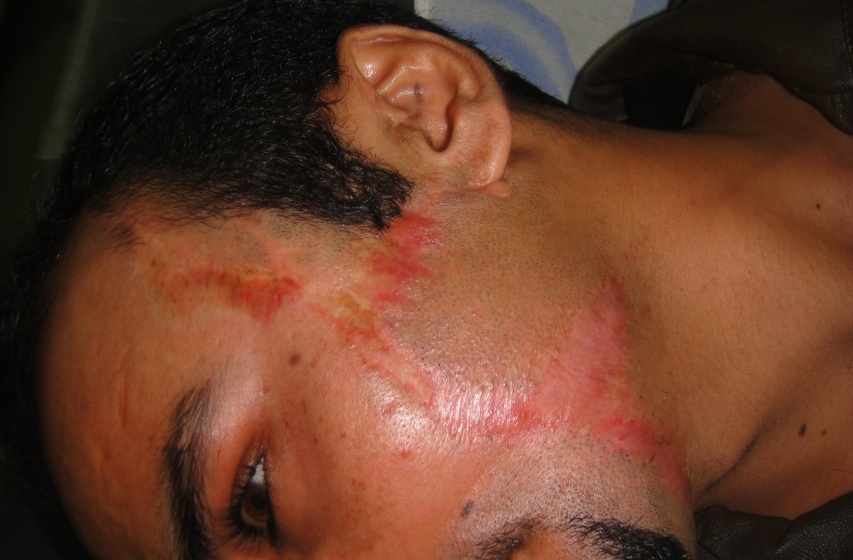 Fig (3-1) – Pre.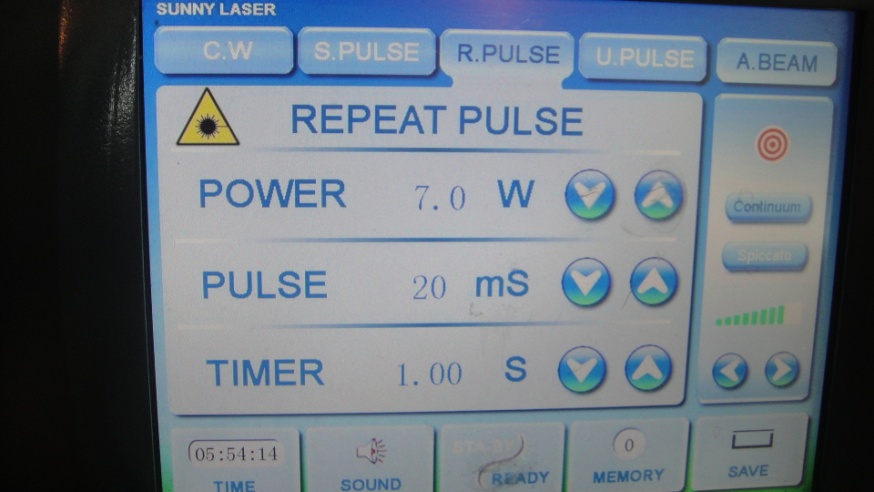 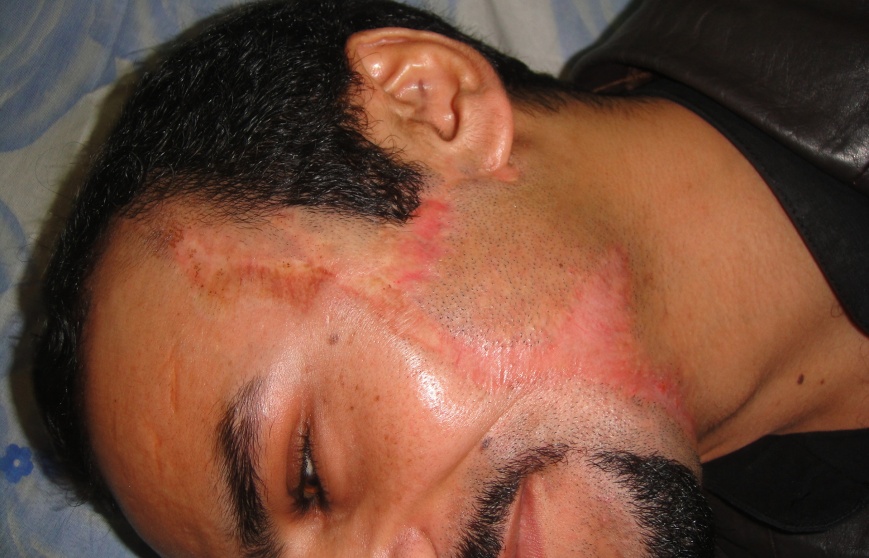 Fig (3-1) – Post three sessions of 5-7w of repeated pulse of Co2 laser44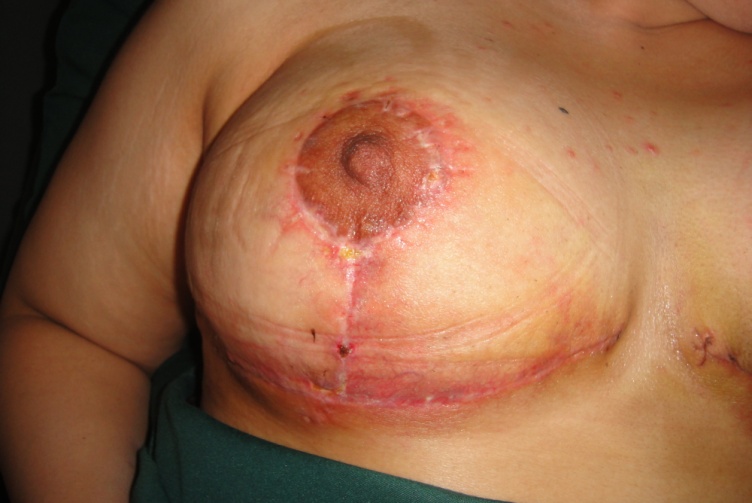 Fig (3-2) – Pre.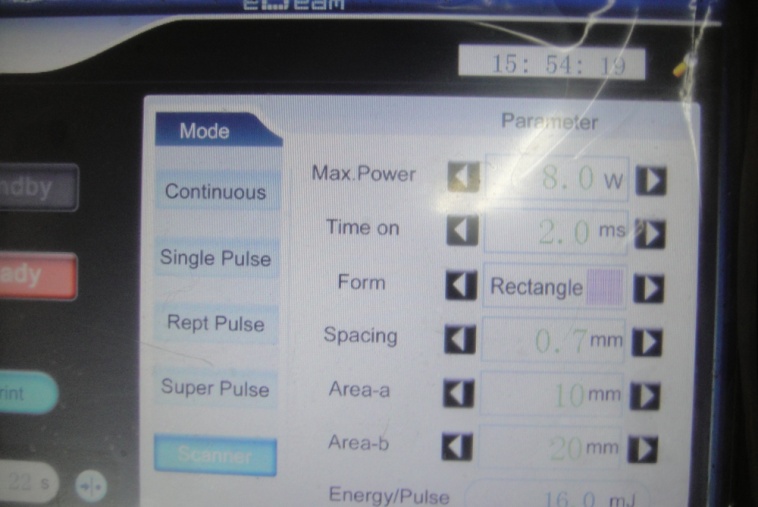 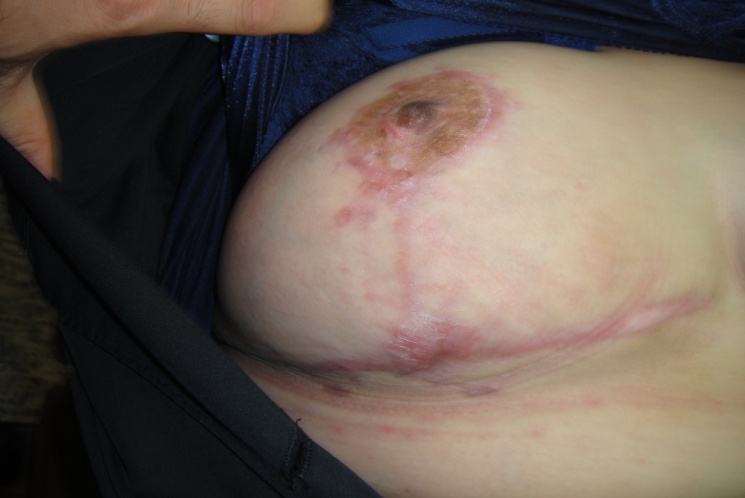 Fig (3-2) – Post four sessions of 8w of repeated pulse of Co2 laser 45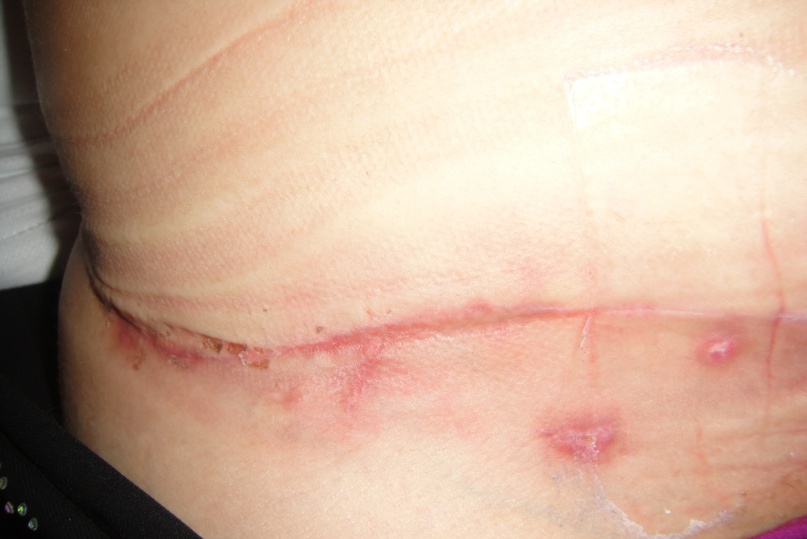 Fig (3-3) – Pre. laser of abdomenoplasty surg .scar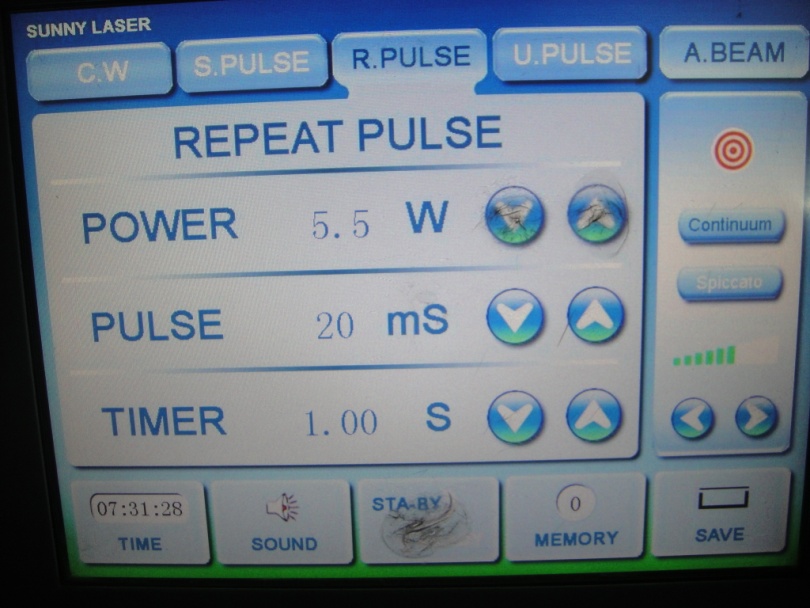 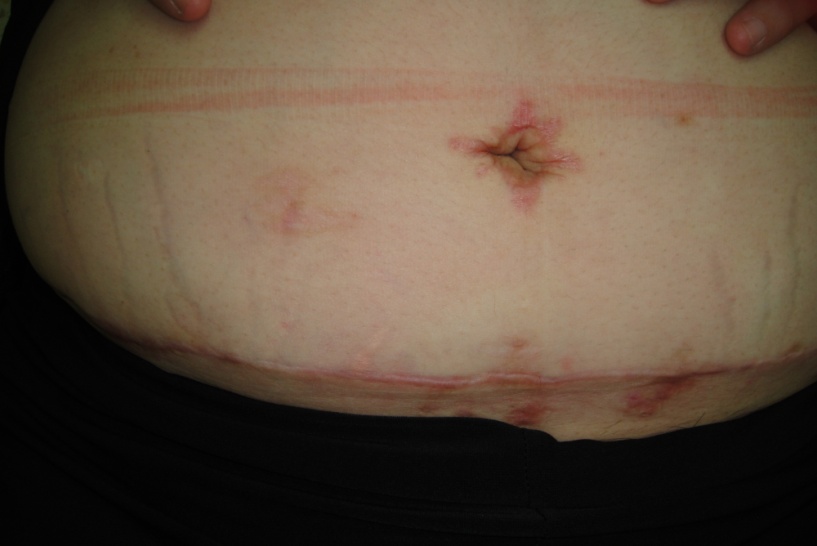 Fig (3-3) – Post three sessions of 5.5w of repeated pulse of Co2 laser.46Fig (3-4) – Pre. laser of thigh surg .scar.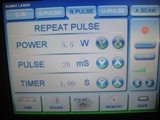 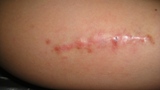 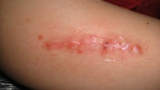 Fig (3-4) – Post three sessions of 5.5w of repeated pulse of Co2 laser..47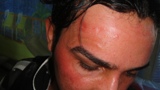 Fig (3-5) –pre laser facial scar.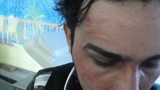 Fig (3-5) – Post three sessions of 5.5w of repeated pulse of Co2 laser..48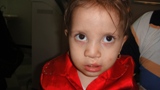 Fig (3-6) –pre laser lip scar .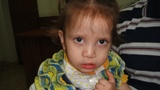 Fig (3-6) – Post three sessions of 5.5-6w of repeated pulse of Co2 laser..49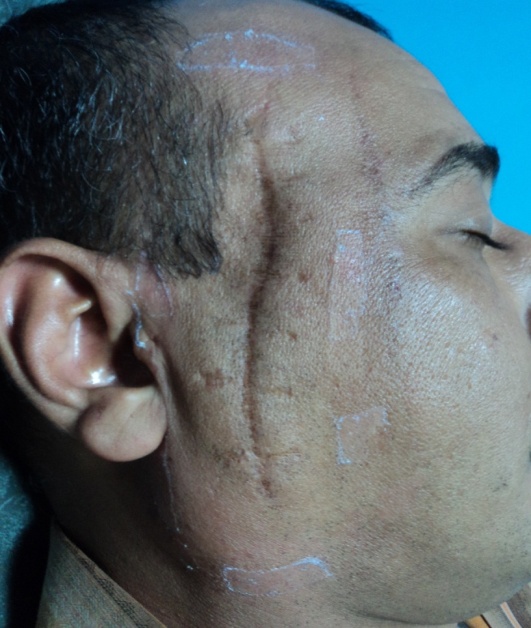 Fig (3-7) –pre laser facial scar.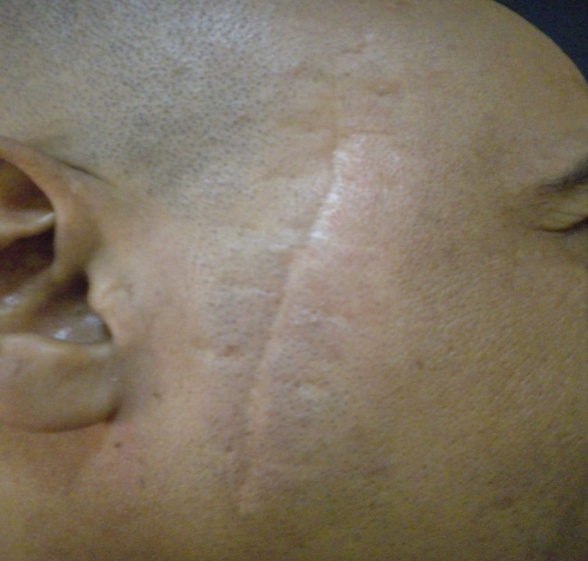 Fig (3-7) – Post five sessions of 5-7w of repeated pulse of Co2 laser..50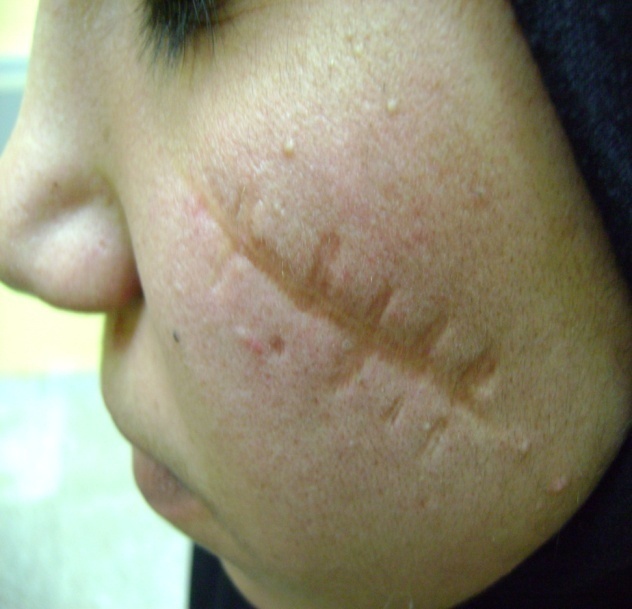 Fig (3-8) –pre laser facial scar .Fig (3-8) – Post.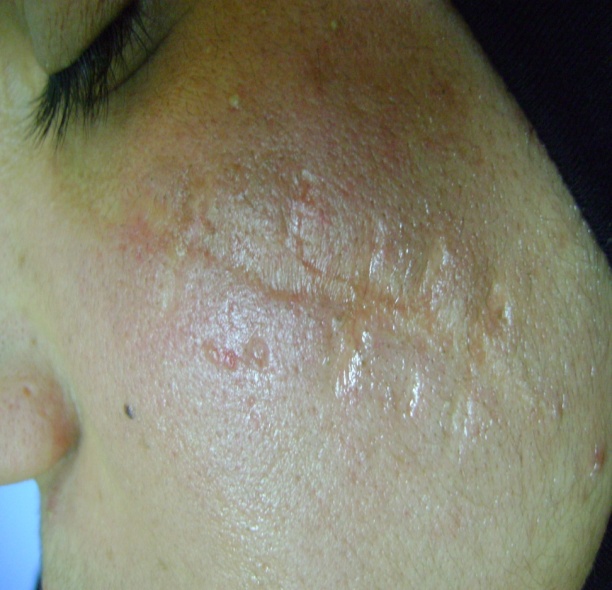 Fig (3-8) – Post five sessions of 8w of repeated pulse of Co2 laser.51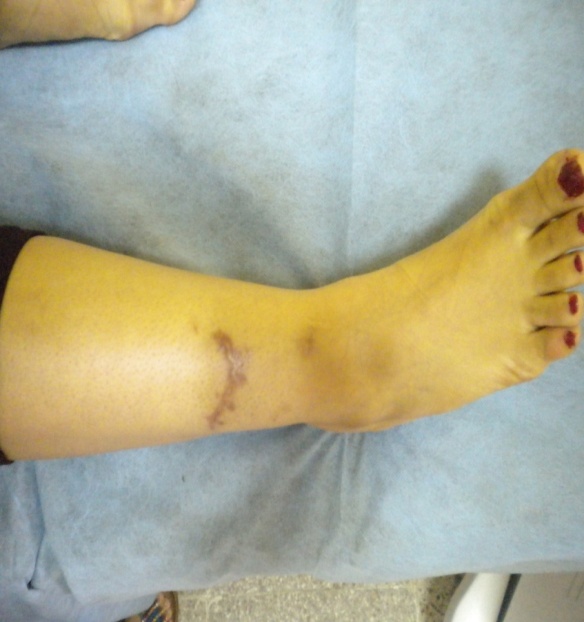 Fig (3-9) –pre laser leg surg. scar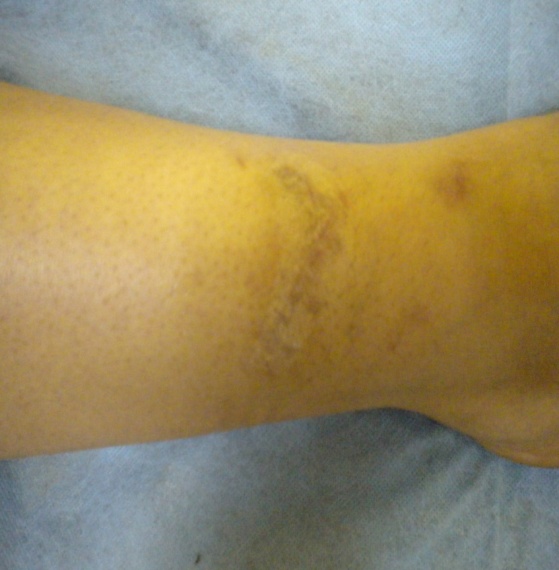 Fig (3-9) – Post four sessions of 8w of repeated pulse of Co2 laser.52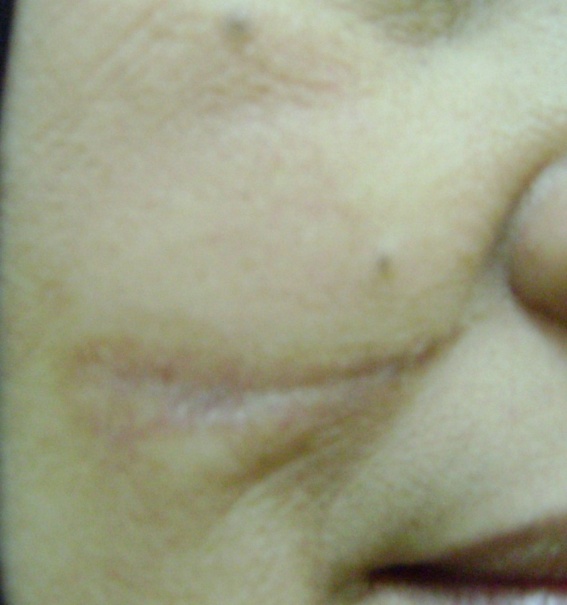 Fig (3-10) –pre laser facial scar.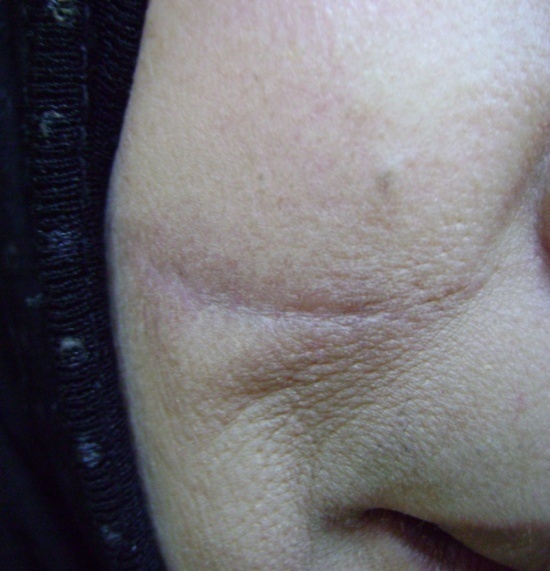 Fig (3-10) –post three sessions of 5.5w of repeated pulse of Co2 laser. 53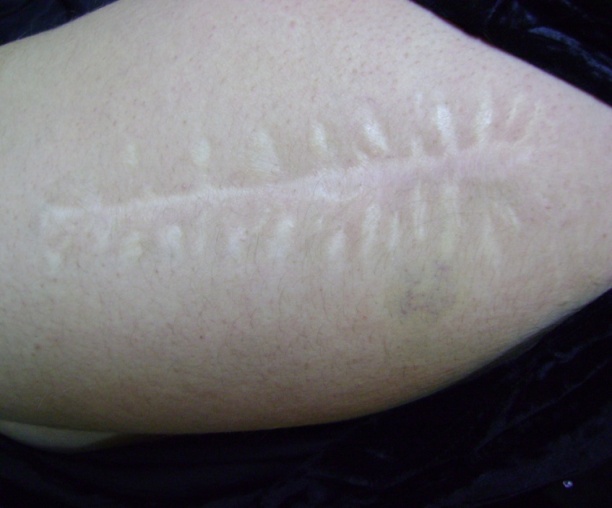 Fig (3-11) –pre laser thigh surg. scar 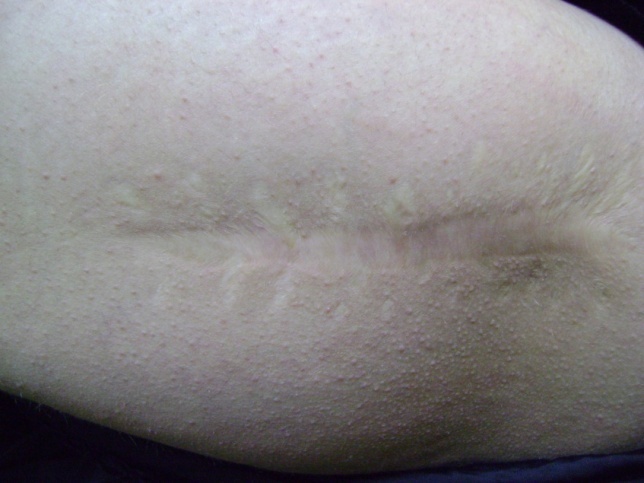 Fig (3-11) –post three sessions of 8w of repeated pulse of Co2 laser.543.2 Discussion:       Wound  scarring occurring after surgical procedures or trauma is a common cosmetic problem for patients. Atrophic scars, which present as topographical depressions, result when dermal collagen and connective tissue production during the physiologic wound-healing process inadequately compensate for the tissue loss present after injury. Wound tension, tissue apposition, individual variations in wound healing, and scar contraction are all factors that contribute to the creation of a depressed, atrophic scar. With varying success, numerous ablative, non ablative, and fractional devices have been used to stimulate neocollagenesis and dermal remodeling in an attempt to improve the appearance of atrophic scars  and  hyper  trophy  scar .(25)   Although effective in improving scar appearance, CO2 laser resurfacing generates significant tissue damage and therefore carries higher risks of adverse effects. After facial resurfacing, the average time to reepithelialization is at least 5 to 7 days, and the postprocedure erythema generally lasts 4 to 8 weeks, depending on the depth of ablation and extent of thermal injury This prolonged recovery often prevents patients from resuming normal activities in a timely manner. Other potential transient adverse effects include edema, oozing, milia, crusting, pain, acne flares, and pruritus. More serious adverse effects include bacterial infection, viral reactivation, scarring, and immediate or delayed permanent pigmentary alteration. Delayed-onset hypopigmentation is a well-documented adverse effect of CO2 laser resurfacing, and this effect detracts from the overall cosmetic outcome and significantly lowers patient satisfaction.The risky adverse effect profile and prolonged recovery period deter many physicians from using CO2 laser resurfacing for scar revision.(26).55     With nonablative FP, despite the lack of tissue ablation, scarring can be moderately improved with a series of treatment sessions. combines CO2 laser ablation with an FP system in a treatment known as ablative fractional resurfacing (AFR). A pixilated pattern of microscopic ablative wounds surrounded by healthy tissue is delivered to the skin,and this combines the enhanced efficacy of tissue ablation with the shorter healing times and improved safety of FP technology. The AFR treatment avoids widespread epidermal coagulation while generating zones of tissue ablation and thermal coagulation much deeper than those seen with traditional ablative resurfacing. Deep zones of ablation and coagulation produce robust dermal remodeling, tissue tightening, neocollagenesis, and, ultimately, clinical improvement in atrophic scarring.(27).    Treatment with AFR was previously demonstrated to safely improve the appearance of atrophic surgical scarring by reducing the depth of individual scars. In this prospective study, we evaluated the efficacy of AFR in the treatment of atrophic surgical and traumatic scars.      . This impressive, uniform improvement across all scar variables is likely related to the ability of AFR to generate deep dermal ablation and coagulation to depths beyond those reached by traditional CO2 laser resurfacing. Although not statistically significant, facial scars that were routinely treated at higher energy fluences generally responded to a greater degree and had a more uniform response compared with off-face scars. This observation is likely related to the deeper levels of ablation and coagulation obtained with higher energy fluences. At higher fluences, tissue ablation and coagulation extend beyond 1 mm into the skin; this deep thermal effect may produce more robust dermal remodeling and collagen production.( 27 )56      During the follow-up, no incidents of delayed-onset hypopigmentation, permanent pigmentary alteration, or scarring were observed. Treatments were well tolerated by patients, and adverse effects were generally mild to moderate. Compared with conventional CO2 laser resurfacing, AFR treatments provided a safer adverse effect profile, a more rapid healing period, and shorter downtimes for patients.      After traditional CO2 laser resurfacing, delayed-onset hypopigmentation can be seen, however, no incidents of delayed pigmentary alterations were observed. From the date of the first treatment to the final 3-month follow-up, patients were followed up with no evidence of delayed pigmentary alteration. The preservation of healthy untreated skin between zones of thermal ablation likely explains the lack of delayed, permanent pigmentary problems after AFR treatment. Transient mild to moderate postinflammatory hypopigmentation/hyperpigmentation developed in less than half of the AFR-treated scars, but these pigmentary changes all resolved spontaneously by 3 months after the final treatment.     The treatment protocol was based on our prior experience with nonablative resurfacing and AFR treatments for acne scars. As we have observed previously, improvement follows the first treatment, and subsequent treatments lead to incremental improvements in scar appearance. Although treatment intervals varied from 1 to 4 months, patients generally reported that the oozing, crusting, and edema after the second and third treatments tended to be shorter and better tolerated.( 28 )57Conclusion  :   3.3   The  ablation fractional  Co2  laser  treatment  represent  safe  , effective  treatment  modality  for  improving  scar  quality , texture,  maturation  and  appearance.    The  use  of fractional  a Co2  laser  enables  the  creation  of  qualitative  improvements  and  minimizes  patient  follow up time  and  the  risk  of  serious  adverse  effects  , reported  by  patients  and  investigators  in  this  study.    58Future  work :       Recommendations &  3.4    Further  researches  into  the  most  effective  treatment  for  surgical  scar  , and  further  study  to  evaluate  the  effect  of  co2  laser  treatment  on  immediate  scar  after  suture takeoff  to  prevent  hypertrophy  and  keloid  scar  , especially in darkened  skin  people .  59ReferenceReference 1- Grabb& smith   plastic  surgery     2004 .2 -Walia A clinical&histogical effect of co2 laser of atrophic scar derm. Surg 1999.3- David  L. Brown : michigen  manual  of  plastic  surgery  2004.4-Hantish A Histological evaluation of a novel ablative laser surg.med.2007.5-Allen , A.C (1990) skin , In  Andersons  Pathology  by  Kissane  , J.M  vol . 2. 9th  edition  pp:1751- 1758.6-  Ratner  D. Cutaneous  laser   resurfacing  Journal  of  American  Academy  of  dermatology   1999 .7-Buford ,G.A (2001) wound  healing  and  pressure  sores  , Ahealth  Eduction  company  pp.1-9.8- Parletic  ,M.M  (1993) ,In  skin  &  adnexa  , section 3.  Pp : 260-268.9-  Roberts  TL. CO2  laser  resurfacing  : recognizing  &  minimizing  complication         Aesthetic    surgery      199610- Durani , McGrouther ,D.A., Ferguson , M.W.J. Current scales for  assessing                   human  scarring : A review . Journal of Plastic , Reconstructive & Aesthetic                  Surgery 2009.11- Urioste , S., Arndt K.,Dover , J. Keloids  and  Hypertrophic  Scars : Review and              Treatment Strategies .Seminars in  Cutaneous  Medicine  and  Surgery 1999  12- Arielle  N.B .Kauva  principles  & practices  in  cutaneous   laser  surgery   2005 . 13- Grogory  TA . laser  in  medicine  and  surgery . USA  , professional  medical         associntion  2004.14- Baxter G.D ; Diaman  topoulos , C.;O'kane , S. and Shields , T.D. ( 1999 )                        Therapeutic  lasers , theory and practice , Churchill  living  stone . 15-Hode , T. (1998 ) Low  level  laser  therapy . Prima Books, Laser World Part 1.16- Lynette  M Brodie.  Welding  of  skin  using  Nd : YaG  laser  with  Bipolar  contact  applicators  2003  .17- Niem  Z  MH (1996) Laser  tissue  inter  actions  fundamentals  and  applications , New york. 18- Maria  Beatricet : Recent  developments  in  cutaneous  laser  in  surge  and  medicine  2000.19- Charles  H.thorne , Grabb  &  smith  surge  6th  ed. 2007.20- Gregory  S. Georgiade GeorGiade  plastic  Maxillofacial & reconstructive  surgery . 1999 .21- Kaplan I . The  CO2  laser  in  plastic  surgery  British  journal  of  plastic  surgery    1973 .22- Michael  Drewser  notes  on  laser  hazards  2002 .23- Baca  Raton  laser  safety  Manuel  1999  Radiation  safety  programs .24- Sliney  DH. (1995) laser  safety   lasers  surg.med.25-Bernstein A short and long –term effects of co2 resurfacing derm. Surg.1997.26-Gaber A side effects and complications of fractional laser derm . Surg.2008 27-Alester A The use of fractional laser photo thermolysis for treatment of atrophic scar .2007.28- Hantish  A Histological  evaluation  of  novel ablative laser  surg.med.2007 . الخلاصة :-المقدمة والغاية :لتقييم فعالية وسلامة استخدام ليزر ثنائي أوكسيد الكاربون لتحسين ندب الجروح الناتجة مابعد العمليات الجراحية 0التصميم :هذه الدراسة تتضمن تسليط أشعة الليزر ثنائي اوكسيد الكاربون بثلاثة مراحل ومتابعة لمدة ثلاثة أشهر المواد وطرائق العمل :أحدى وعشرون مريضا تم فحصهم وتثبيت أثارهم الناتجة عن الاصابات والتداخلات الجراحية 0 للفترة بين حزيران وأكتوبر لسنة 2012 0استثنى منهم أربعة مرضى لعدم استمرار يتهم بالمتابعة حيث استخدم ليزر ثنائي اوكسيد الكاربون لمعالجة ندب الجروح وبمعدل ثلاثة جلسات ومتابعة لمدة ثلاثة اشهر0الاستنتاجات :يستنتج من هذه الدراسة أن استخدام ليزر ثنائي اوكسيد الكاربون طريقة فعالة وسليمة في تقليل وتحسين نتائج ندب الجروح ما بعد العمليات الجراحية 0فعالية استخدام ليزر ثنائي اوكسيد الكاربون لتحسين ندب الجروح الناتجة ما بعد العمليات الجراحيةبحث مقدم لمعهد الليزر للدراسات العليا جامعة بغداد لانجاز متطلبات نيل درجة الدبلوم العالي/ ليزر في الطب / الجراحة التقويمية من قبل عباس محمد صحن1434 هجري                                      2012 ميلاديBiological effectTemperatureNormal37° cHyperthermia45 °cReduction in enzyme activity, cell immobility 50° cDenaturation of proteins and collagen, coagulation60° cPermeabilization of membranes80° c Vaporization, thermal decomposition100° cCarbonization>150 °cMelting>300°cLaserWavelengthTypeArgon 488-574nmCWQ-switch Nd:YAG frequency doubled 532nmPulse(20ns)Nd:YAG frequency doubled 532nmPulse(1-15ms)Pulsedye laser 577-600 nmPulse (450us)Copper vapour578nmPulseArgon dye577-630nmPulseTarget  chromophoreWave  length (nm )LaserMelanin , tattoo  pigment 694Ruby Pigment 1046Neodymium : YAGOxyhemoglobin  , melanin 532KTP Water 2940Erbium : YAG Melanin ( oxyhemoglobin )800Diode Melanin , tattoo  pigment755 Alexandrite Oxyhemoglobin578Cooper  vaporOxyhemoglobin585Yellow   dye Oxyhemoglobin595Yellow   dye Melanin510  Green  dyeOxyhemoglobin  , melanin488,514Argon Water 10600Carbon  dioxide Breaks  chemical  bonds Ultravioletvariable ( 193 ) Eximer Type of laserLesionsYellow  dye KTPNd: YAG Copper  vapour Intense  pulsed  light Vascular Carbon  dioxide Erbium : YAG Radiofrequency Skin  resurfacing Intense  pulsed  light Diode Ruby Benign  lesions , pigmented Carbon  dioxide Benign  lesions, cutaneous Alexandrite  Diode Neodymium : YAG Ruby Intense  pulsed  light Hair  removal Ruby Alexandrite Neodymium : YAG Tattoo  removal FemaleMaleTotal12517No. of patientsAge group3Less than 10 years1010 – 30 years430- 50 yearsNo. of patientsSite6Face2Breast3Abdomen2Hands4Others